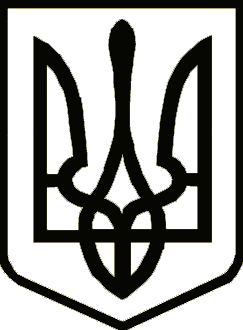 У К Р А Ї Н АЧЕРНІГІВСЬКА ОБЛАСНА ДЕРЖАВНА АДМІНІСТРАЦІЯУПРАВЛІННЯ КАПІТАЛЬНОГО БУДІВНИЦТВАН А К А З15.02.2019                                                   м. Чернігів			                       № 43Про закріплення спеціалістапо технаглядуУ зв’язку з початком робіт, відповідно до договорів підряду по об’єктах будівництва з метою забезпечення технічного нагляду за будівництвом об’єктів, н а к а з у ю :1. Закріпити за спеціалістом по веденню технічного нагляду              Гордієнком Володимиром Петровичем наступний об’єкт:1.1. «Амбулаторія загальної практики сімейної медицини (на 1-2 лікаря) по вул. Кільцевій в с. Нехаївка Коропського району Чернігівської області - будівництво».1.2. «Амбулаторія загальної практики сімейної медицини (на 1-2 лікаря) по вул. Лесі Українки, 6в, в с. Бахмач, Бахмацького  району  Чернігівської області - будівництво».Кваліфікаційний сертифікат інженера технічного нагляду, виданий Архітектурно-будівельною атестаційною комісією інженерів технічного нагляду від  24 грудня 2014 року  АТ №002972.2. Контроль за виконанням наказу залишаю за собою.В.о. начальника	     	                                              	Н. КОВАЛЬЧУК